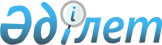 2009 жылғы ауданның ауылдық елді мекендерге жұмыс істеуге және тұру үшін келген денсаулық сақтау, білім беру, әлеуметтік қамсыздандыру, мәдениет және спорт мамандарына көтерме жәрдемақы ұсыну туралы
					
			Күшін жойған
			
			
		
					Қостанай облысы Ұзынкөл ауданы мәслихатының 2009 жылғы 26 тамыздағы № 203 шешімі. Қостанай облысы Ұзынкөл ауданының Әділет басқармасында 2009 жылғы 16 қыркүйекте № 9-19-111 тіркелді. Қолданылу мерзімінің аяқталуына байланысты күші жойылды - (Қостанай облысы Ұзынкөл ауданы мәслихатының 2013 жылғы 17 сәуірдегі № 77 хатымен)

      Ескерту. Қолданылу мерзімінің аяқталуына байланысты күші жойылды - (Қостанай облысы Ұзынкөл ауданы мәслихатының 17.04.2013 № 77 хатымен).      "Қазақстан Республикасындағы жергілікті мемлекеттік басқару және өзін-өзі басқару туралы" Қазақстан Республикасы 2001 жылғы 23 қаңтардағы Заңының 6 бабы 1 тармағы 15) тармақшасына, "Агроөнеркәсіптік кешенді және ауылдық аумақтарды дамытуды мемлекеттік реттеу туралы" Қазақстан Республикасы 2005 жылғы 8 шілдедегі Заңының 7 бабы 3 тармағы 4) тармақшасына, Қазақстан Республикасы Үкіметінің 2009 жылғы 18 ақпандағы № 183 қаулысымен бекітілген ауылдық елді мекендерге жұмыс істеу және тұру үшін келген денсаулық сақтау, білім беру, әлеуметтік қамсыздандыру, мәдениет және спорт мамандарына әлеуметтік қолдау шараларын ұсыну Ережесінің 2 тармағына сәйкес Ұзынкөл аудандық мәслихаты ШЕШТІ:

       

1. 2009 жылғы ауданның ауылдық елді мекендерге жұмыс істеу және тұру үшін келген денсаулық сақтау, білім беру, әлеуметтік қамсыздандыру, мәдениет және спорт мамандырына жетпіс есептік айлық есептік көрсеткішке тең сомада көтерме жәрдемақы ұсынылсын.



      2. Осы шешім алғаш рет ресми жарияланғаннан кейін он күнтізбелік күн өткен соң қолданысқа енгізіледі.      Кезектен тыс

      сессиясының төрағасы                       С. Першуков      Аудандық

      мәслихаттың хатшысы                        В. Вербовой      КЕЛІСІЛДІ      "Ұзынкөл ауданының

      ауыл шаруашылық бөлімі"

      мемлекеттiк мекемесі, бастық

      _________________ К. Аскаров

      2009 жылғы 26 тамыз      "Ұзынкөл ауданының

      қаржы бөлімі" мемлекеттiк

      мекемесі, бастық

      _____________ А. Сарсенова

      2009 жылғы 26 тамыз      "Ұзынкөл ауданының экономика

      және бюджеттік жоспарлау бөлімі"

      мемлекеттiк мекемесі, бастық

      ________________ Н. Абдрахманова

      2009 жылғы 26 тамыз
					© 2012. Қазақстан Республикасы Әділет министрлігінің «Қазақстан Республикасының Заңнама және құқықтық ақпарат институты» ШЖҚ РМК
				